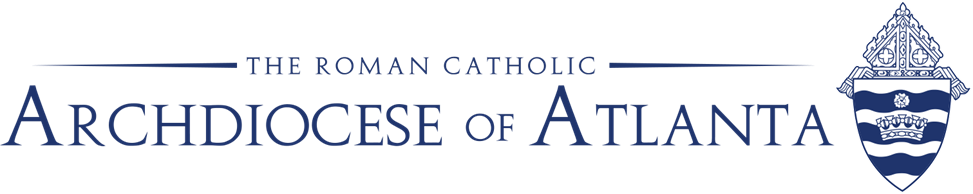 Disabilities MinistryCHECKLIST FOR PARISH FACILITIESParish Name: ____________________________       City: ____________________, GAGENERAL ACCESS CONSIDERATIONSYES/NODoes the parish have a stated policy that people with disabilities are welcome?Does the staff know about this commitment?Has the staff ever been trained in awareness/sensitivity to disability concerns?Does the parish regularly advertise access to its activities and services?Are opportunities for participation provided for persons with intellectual disabilities?Are programs for faith formation accessible and accommodating to children and adults with disabilities?Are people with disabilities lectors, greeters or in other roles of ministry or service?Is there an emergency evacuation plan for people with disabilities?Architectural Barriers - Entrance WayAre an adequate number of parking spaces designated as handicap spaces? (8 feet wide for car, with, optimally, a 5 foot striped access aisle)Are the handicap spaces closest to the accessible entrance?Is the route from the parking lot to the entrance accessible:Level all the way?Curb cuts?Steps?Handrails?YES/NOPathway a minimum of 36" wide?Are there protruding objects?Is the entrance to the building level with the street/sidewalk:Steps?		Handrails? 	Ramp?Is the door at the entrance accessible?Easy to use door handles?Door is light and easy to maneuver?Door opens automatically?Do all inaccessible entrances have signs indicating the nearest accessible entrance?Architectural Barriers - InteriorInside the building, are the main paths of travel accessible:Aisles 36" wide?Are there seating options for people who use wheelchairs?Changes in levels?Steps?		Handrails? 	Ramp?Floor covering maneuverable?Is there a 5 foot circle or a T-shaped space for a person using a wheelchair to reverse direction?Do doors into rooms have at least a 32" clear opening?Are door handles 48" high or less and operable with a closed fist?In hallways and aisles, are all obstacles cane-detectable?  (Located within 27" of the floor or protruding less than 4" from the wall)Are all thresholds level (less than 1/4 inch), or beveled, up to ½ inch high?	   Is there a clear path (no barriers) to the altar and ambo?Architectural Barriers – RestroomsYES/NOIf restrooms are available, is at least one fully accessible:Door into restroom opens easily and allows room for wheelchair?Path inside restroom is maneuverable?Is at least one stall accessible?Grab bars?Raised toilet seat?Is one sink accessible?Is mirror accessible?Soap dispenser is in easy reach?Towel dispenser is in easy reach?OTHER CONSIDERATIONS_____		Are there accessible water fountains?Is there an accessible public telephone?Is all signage easy to read?Is there a policy for providing a sign language interpreter?Are homilies and other spoken material provided in an alternative form? (ex. cassette or print)Are assistive listening devices available?Are printed materials available in alternative forms? (large print, tape, braille)Signature	DateDisabilities Ministry Archdiocese of Atlantamrousseau@archatl.com (Resource adapted from Archdiocese of Philadelphia/ NCPD Opening Doors, Chapter One, Sec. B.3.b.1)Additional Notes:______________________________________________________________________________________________________________________________________________________________________________________________________________________________________________________________________________________________________________________________________________________________________________________________________________________________________________________________________________________________________________________________________________________________________________________________________________________________________________________________________________________________________________________________________________________________________________________________________________________________________________________________________________________________________________________________________________